Oral Health QuestionnaireName:				Age:					Gender:School Name: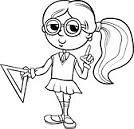 Select one answer to each of the following questions:How many are the baby teeth?10 teeth15 teeth20 teeth32 teethHow many are the adult teeth?10 teeth15 teeth20 teeth32 teethWhat is tooth decay?Little hole caused by germsStaining of the teethInflammation of the gumI do not knowHow often do you brush your teeth?I do not brush my teethOnce a dayTwice a dayAfter every mealWhat do you use for cleaning your teeth?BrushBrush + Toothpaste + Dental flossMouthwashToothpicksHow long does it take to brush your teeth?Less than one minuteOne minuteTwo minutesMore than two minutesWhen should you get a new toothbrush?Every yearEvery 3-4 yearI do not change my brushI do not knowHow often do you eat sweets and soft drinks?I do not eat sweets and soft drinksLess than three times a dayThree times a dayMore than three times a dayIf you eat sweets, when do you usually have them?With the main meals ( Breakfast- Lunch- Dinner)Between the main mealsBefore going to bedThere is no specific timeWhat does eating too many sweets lead to?Sweets never affect the teethSweets prevent tooth decayEating too much sweets can lead to tooth decayI do not knowHow often do you visit your dentist?Regularly twice a yearOccasionallyWhen I have dental painI never visit a dentistWhat does plaque mean?Hard debris on the teethStaining of the teethSoft debris on the teethI do not knowWhat does dental plaque lead to?Your teeth become more shinyTooth decay and inflammation of the gumStaining of the teethI do not knowWhat is fluoride?Fluoride strengthens the teethFluoride harms the teethFluoride prevents tooth decayI do not know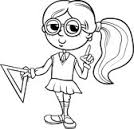 Milk – Sweetened drinks – Lemon juice – Water – Orange juice – Soft drinks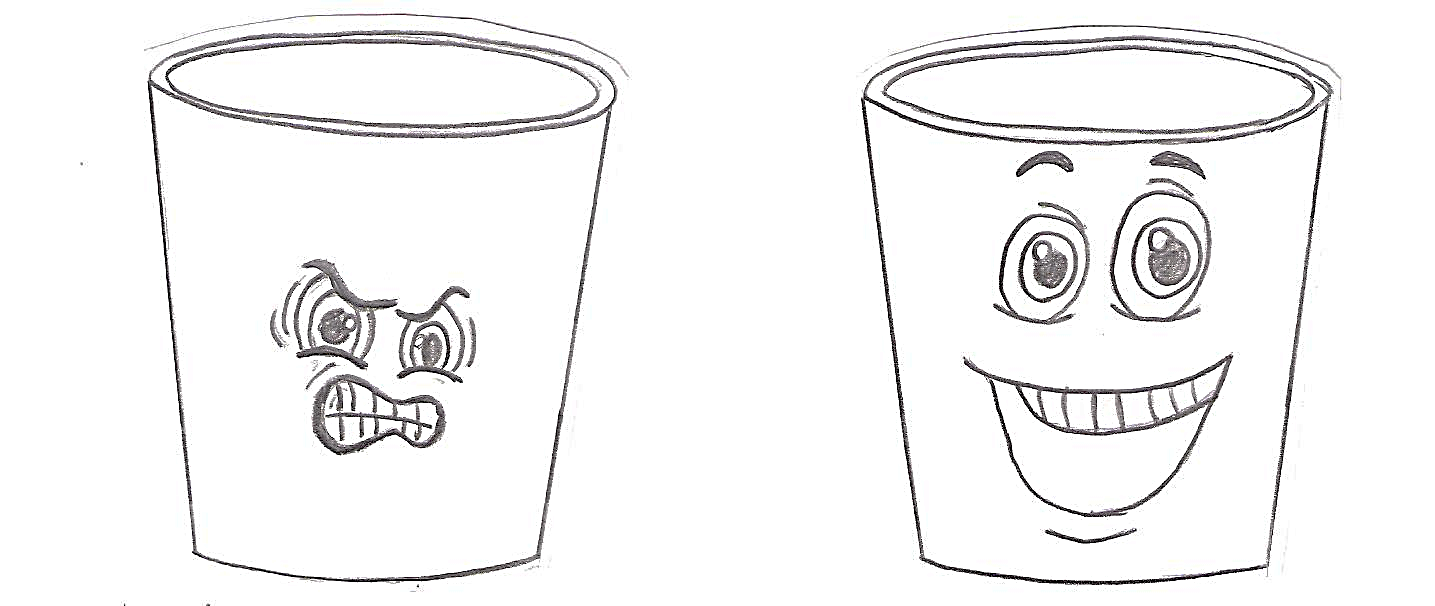                  Harmful drinks for my teeth	     Good drinks for my teeth	Carrot – Banana – Biscuit – Chips – Cheese – Cookies – Chocolate – Apple – Ice cream – Candy – Cucumber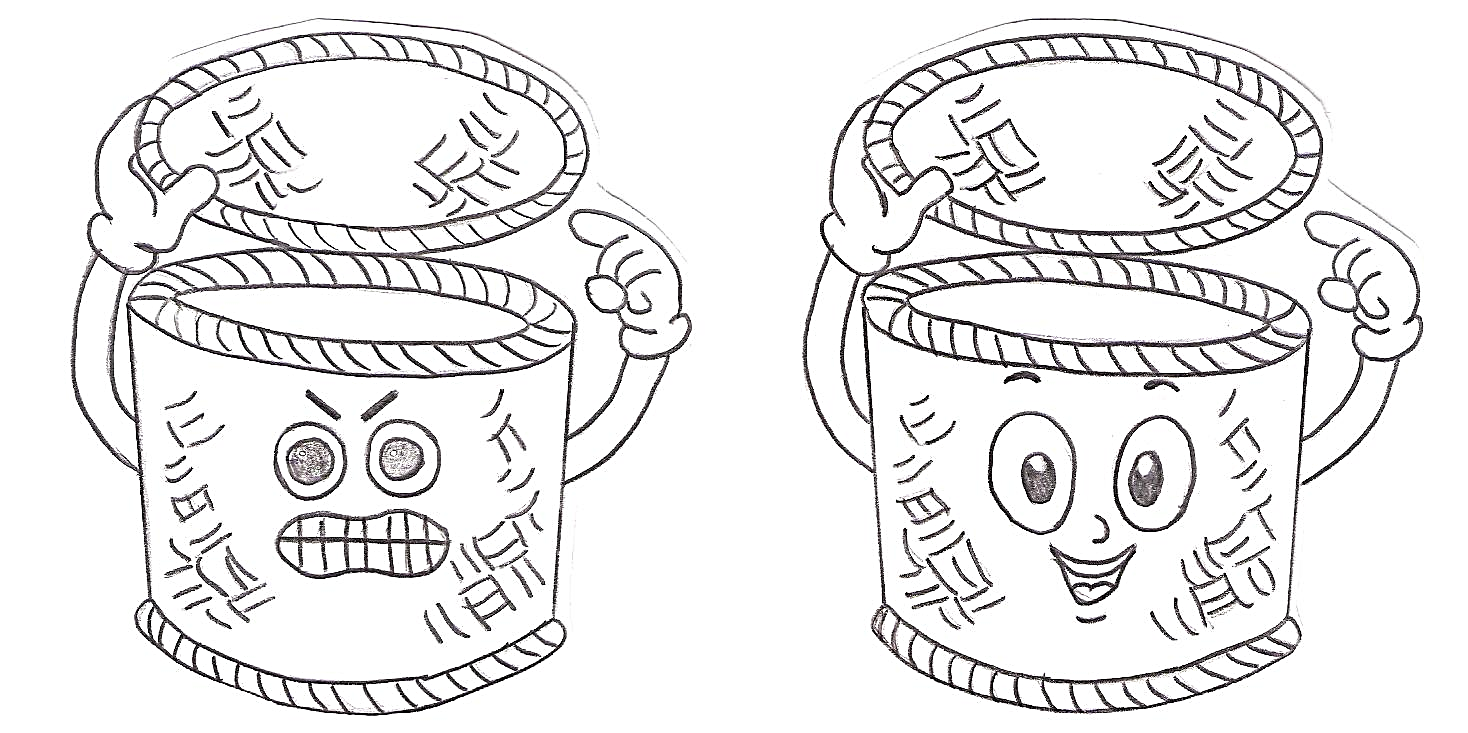                     Harmful foods for my teeth	Good foods for my teeth